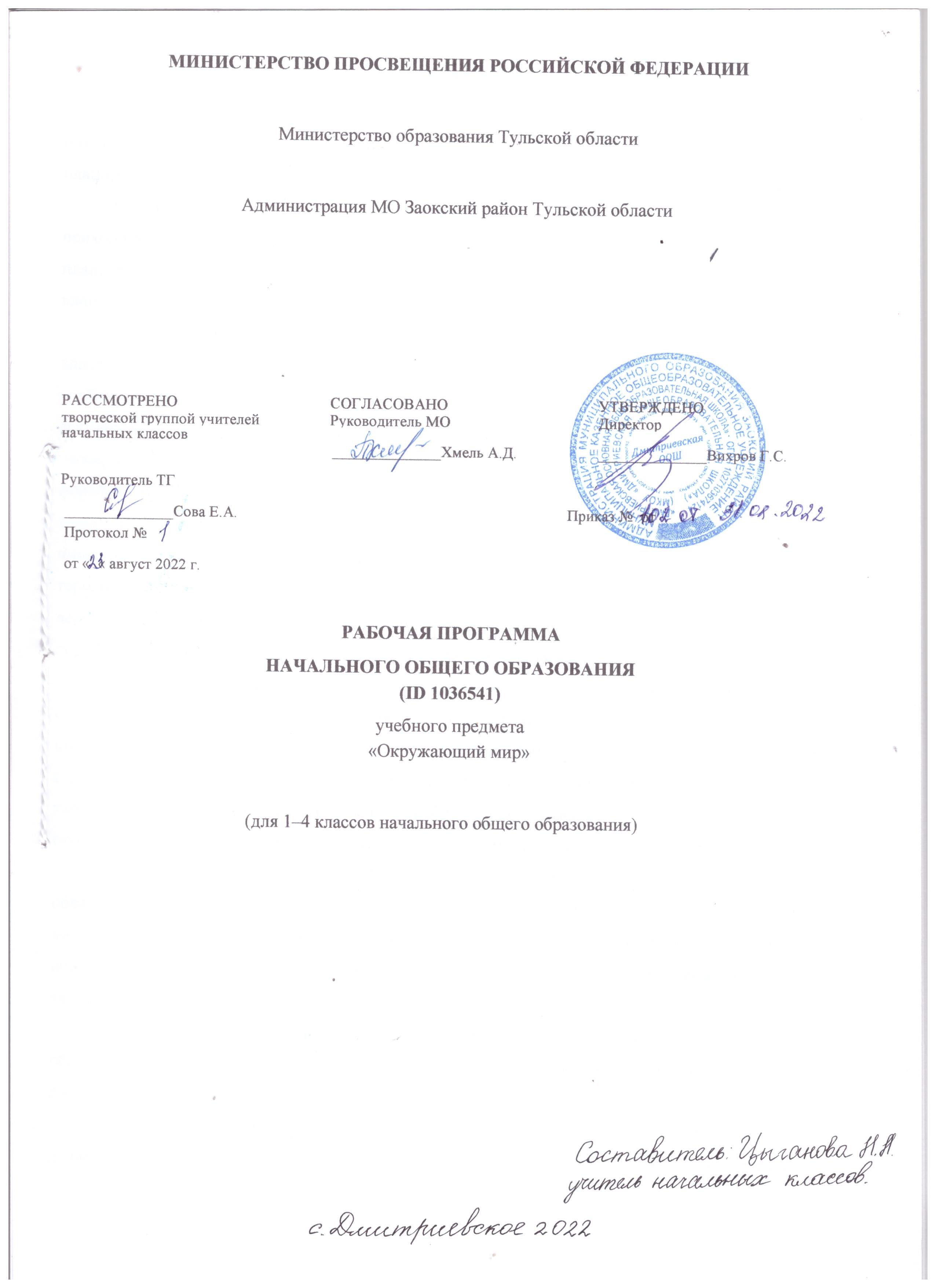 ПОЯСНИТЕЛЬНАЯ ЗАПИСКАПрограмма по учебному предмету «Окружающий мир» (предметная область «Обществознание и естествознание» («Окружающий мир») включает: пояснительную записку, содержание обучения, планируемые результаты освоения программы учебного предмета, тематическое планирование.Пояснительная записка отражает общие цели и задачи изучения предмета, характеристику психологических предпосылок к его изучению младшими школьниками; место в структуре учебного плана, а также подходы к отбору содержания, планируемым результатам и тематическому планированию.Содержание обучения раскрывает содержательные линии для обязательного изучения в 1 классе начальной школы. Содержание обучения в 1 классе завершатся перечнем универсальных учебных действий (УУД) – познавательных, коммуникативных и регулятивных, которые возможно формировать средствами учебного предмета «Окружающий мир» с  учётом  возрастных особенностей  младших  школьников. В первом классе предлагается пропедевтический уровень формирования УУД, поскольку становление универсальности действий на этом этапе обучения только начинается. С учётом того, что выполнение правил совместной деятельности строится на интеграции регулятивных (определенные волевые усилия, саморегуляция, самоконтроль, проявление терпения и доброжелательности при налаживании отношений) и коммуникативных (способность вербальными средствами устанавливать взаимоотношения) универсальных учебных действий, их перечень дан в специальном разделе – «Совместная деятельность».Планируемые результаты включают личностные, метапредметные результаты за период обучения, а также предметные достижения младшего школьника за первый год обучения в начальной школе. 	В тематическом планировании описывается программное содержание по всем разделам содержания обучения 1 класса, а также раскрываются методы и формы организации обучения и характеристика деятельностей, которые целесообразно использовать при изучении той или иной программной темы. Представлены также способы организации дифференцированного обучения.Рабочая программа по предмету «Окружающий мир» на уровне 1 класса начального общего образования составлена на основе требований к результатам освоения основной образовательной программы начального общего образования, представленных в Федеральном государственном образовательном стандарте начального общего образования, Примерной программы воспитания, а также с учётом историко-культурного стандарта.Изучение предмета «Окружающий мир», интегрирующего знания о природе, предметном мире, обществе и взаимодействии людей в нём, соответствует потребностям и интересам детей младшего школьного возраста и направлено на достижение следующих целей:– формирование целостного взгляда на мир, осознание места в нём человека на основе целостного взгляда на окружающий мир (природную и социальную среду обитания); освоение естественнонаучных, обществоведческих, нравственно этических понятий, представленных в содержании данного учебного предмета; – развитие умений и навыков применять полученные знания в реальной учебной и жизненной практике, связанной как с поисково-исследовательской деятельностью (наблюдения, опыты, трудовая деятельность), так и с творческим использованием приобретённых знаний в речевой, изобразительной, художественной деятельности; – духовно-нравственное развитие и воспитание личности гражданина России, понимание своей принадлежности к Российскому государству, определённому этносу; проявление уважения к истории, культуре, традициям народов РФ; освоение младшими школьниками мирового культурного опыта по созданию общечеловеческих ценностей, законов и правил построения взаимоотношений в социуме; обогащение духовного богатства обучающихся; – развитие способности ребёнка к социализации на основе принятия гуманистических норм жизни, приобретение опыта эмоционально-положительного отношения к природе в соответствии с экологическими нормами поведения; становление навыков повседневного проявления культуры общения, гуманного отношения к людям, уважительного отношения к их взглядам, мнению и индивидуальностиЦентральной идеей конструирования содержания и планируемых результатов обучения является раскрытие роли человека в природе и обществе, ознакомление с правилами поведения в среде обитания и освоение общечеловеческих ценностей взаимодействия в системах «Человек и природа», «Человек и общество», «Человек и другие люди», «Человек и познание». Важнейшей составляющей всех указанных систем является содержание, усвоение которого гарантирует формирование у обучающихся навыков здорового и безопасного образа жизни на основе развивающейся способности предвидеть результаты своих поступков и оценки возникшей ситуации. Отбор содержания курса «Окружающий мир» осуществлён на основе следующих ведущих идей:– раскрытие роли человека в природе и обществе; – освоение общечеловеческих ценностей взаимодействия в системах «Человек и природа», «Человек и общество», «Человек и другие люди», «Человек и его самость», «Человек и познание».Общее число часов, отведённых на изучение курса «Окружающий мир» в 1 классе составляет 66 часов (два часа в неделю).СОДЕРЖАНИЕ УЧЕБНОГО ПРЕДМЕТАЧеловек и общество Школа. Школьные традиции и праздники. Адрес школы. Классный, школьный коллектив. Друзья, взаимоотношения между ними; ценность дружбы, согласия, взаимной помощи. Совместная деятельность с одноклассниками – учёба, игры, отдых. Рабочее место школьника: удобное размещение учебных материалов и учебного оборудования; поза; освещение рабочего места. Правила безопасной работы на учебном месте. Режим труда и отдыха.Семья. Моя семья в прошлом и настоящем. Имена и фамилии членов семьи, их профессии. Взаимоотношения и взаимопомощь в семье. Совместный труд и отдых. Домашний адрес.Россия – наша Родина. Москва – столица России. Символы России (герб, флаг, гимн). Народы России. Первоначальные сведения о родном крае. Название своего населённого пункта (города, села), региона. Культурные объекты родного края. Ценность и красота рукотворного мира.  Правила поведения в социуме.Человек и природа Природа – среда обитания человека. Природа и предметы, созданные человеком. Природные материалы. Бережное отношение к предметам, вещам, уход за ними. Неживая и живая природа. Наблюдение за погодой своего края. Погода и термометр. Определение температуры воздуха (воды) по термометру. Сезонные изменения в природе. Взаимосвязи между человеком и природой. Правила нравственного и безопасного поведения в природе.Растительный мир. Растения ближайшего окружения (узнавание, называние, краткое описание). Лиственные и хвойные растения. Дикорастущие и культурные растения. Части растения (называние, краткая характеристика значения для жизни растения): корень, стебель, лист, цветок, плод, семя. Комнатные растения, правила содержания и ухода.Мир животных Разные группы животных (звери, насекомые, птицы, рыбы и др. ). Домашние и дикие животные (различия в условиях жизни). Забота о домашних питомцах.Правила безопасной жизни Понимание необходимости соблюдения режима дня, правил здорового питания и личной гигиены. Правила безопасности в быту: пользование бытовыми электроприборами, газовыми плитами.Дорога от дома до школы. Правила безопасного поведения пешехода (дорожные знаки, дорожная разметка, дорожные сигналы).Безопасность в сети Интернет (электронный дневник и электронные ресурсы школы) в условиях контролируемого доступа в Интернет.Универсальные учебные действия (пропедевтический уровень) Познавательные универсальные учебные действия:– сравнивать происходящие в природе изменения, наблюдать зависимость изменений в живой природе от состояния неживой природы; – приводить примеры представителей разных групп животных (звери, насекомые, рыбы, птицы), называть главную особенность представителей одной группы (в пределах изученного); – приводить примеры лиственных и хвойных растений, сравнивать их, устанавливать различия во внешнем виде.Работа с информацией:– понимать, что информация может быть представлена в разной форме – текста, иллюстраций, видео, таблицы; – соотносить иллюстрацию явления (объекта, предмета) с его названием.Коммуникативные универсальные учебные действия:– в процессе учебного диалога слушать говорящего; отвечать на вопросы, дополнять ответы участников; уважительно относиться к разным мнениям; – воспроизводить названия своего населенного пункта, название страны, её столицы; воспроизводить наизусть слова гимна России; – соотносить предметы декоративно-прикладного  искусства с принадлежностью народу РФ, описывать предмет по предложенному плану; – описывать по предложенному плану время года, передавать в рассказе своё отношение к природным явлениям; – сравнивать домашних и диких животных, объяснять, чем они различаются.Регулятивные универсальные учебные действия:– сравнивать организацию своей жизни с установленными правилами здорового образа жизни (выполнение режима, двигательная активность, закаливание, безопасность использования бытовых электроприборов); – оценивать выполнение правил безопасного поведения на дорогах и улицах другими детьми, выполнять самооценку; – анализировать предложенные ситуации: устанавливать нарушения режима дня, организации учебной работы; нарушения правил дорожного движения, правил пользования электро и газовыми приборами.Совместная деятельность:– соблюдать правила общения в совместной деятельности: договариваться, справедливо распределять работу, определять нарушение правил взаимоотношений, при участии учителя устранять возникающие конфликты.ПЛАНИРУЕМЫЕ ОБРАЗОВАТЕЛЬНЫЕ РЕЗУЛЬТАТЫИзучение предмета «Окружающий мир» в 1 классе направлено на достижение обучающимися личностных, метапредметных и предметных результатов освоения учебного предмета.ЛИЧНОСТНЫЕ РЕЗУЛЬТАТЫЛичностные результаты изучения предмета «Окружающий мир» характеризуют готовность обучающихся руководствоваться традиционными российскими социокультурными и духовно-нравственными ценностями, принятыми в обществе правилами и нормами поведения и должны отражать приобретение первоначального опыта деятельности обучающихся, в части: 
Гражданско-патриотического воспитания:– становление ценностного отношения к своей Родине – России; понимание особой роли многонациональной России в современном мире; – осознание своей этнокультурной и российской гражданской идентичности, принадлежности к российскому народу, к своей национальной общности; – сопричастность к прошлому, настоящему и будущему своей страны и родного края; проявление интереса к истории и многонациональной культуре своей страны, уважения к своему и другим народам; – первоначальные представления о человеке как члене общества, осознание прав и ответственности человека как члена общества.Духовно-нравственного воспитания:– проявление культуры общения, уважительного отношения к людям, их взглядам, признанию их индивидуальности; – принятие существующих в обществе нравственно-этических норм поведения и правил межличностных отношений, которые строятся на проявлении гуманизма, сопереживания, уважения и доброжелательности; – применение правил совместной деятельности, проявление способности договариваться, неприятие любых форм поведения, направленных на причинение физического и морального вреда другим людям.Эстетического воспитания:– понимание особой роли России в развитии общемировой художественной культуры, проявление уважительного отношения, восприимчивости и интереса к разным видам искусства, традициям и творчеству своего и других народов; – использование полученных знаний в продуктивной и преобразующей деятельности, в разных видах художественной деятельности.Физического воспитания, формирования культуры здоровья и эмоционального благополучия:– соблюдение правил организации здорового и безопасного (для себя и других людей) образа жизни; выполнение правил безопасного поведении в окружающей среде (в том числе информационной); – приобретение опыта эмоционального отношения к среде обитания, бережное отношение к физическому и психическому здоровью.Трудового воспитания:– осознание ценности трудовой деятельности в жизни человека и общества, ответственное потребление и бережное отношение к результатам труда, навыки участия в различных видах трудовой деятельности, интерес к различным профессиям.Экологического воспитания:– осознание роли человека в природе и обществе, принятие экологических норм поведения, бережного отношения к природе, неприятие действий, приносящих ей вред.Ценности научного познания:– ориентация в деятельности на первоначальные представления о научной картине мира; – осознание ценности познания, проявление познавательного интереса, активности, инициативности, любознательности и самостоятельности в обогащении своих знаний, в том числе с использованием различных информационных средств.МЕТАПРЕДМЕТНЫЕ РЕЗУЛЬТАТЫПознавательные универсальные учебные действия: 1) Базовые логические действия:– понимать целостность окружающего мира (взаимосвязь природной и социальной среды обитания), проявлять способность ориентироваться в изменяющейся действительности; – на основе наблюдений доступных объектов окружающего мира устанавливать связи и зависимости между объектами (часть – целое; причина – следствие; изменения во времени и в пространстве); – сравнивать объекты окружающего мира, устанавливать основания для сравнения, устанавливать аналогии; – объединять части объекта (объекты) по определённому признаку; – определять существенный признак для классификации, классифицировать предложенные объекты; – находить закономерности и противоречия в рассматриваемых фактах, данных и наблюдениях на основе предложенного алгоритма; – выявлять недостаток информации для решения учебной (практической) задачи на основе предложенного алгоритма2) Базовые исследовательские действия:– проводить (по предложенному и самостоятельно составленному плану или выдвинутому предположению) наблюдения, несложные опыты; проявлять интерес к экспериментам, проводимым под руководством учителя; – определять разницу между реальным и желательным состоянием объекта (ситуации) на основе предложенных вопросов; – формулировать с помощью учителя цель предстоящей работы, прогнозировать возможное развитие процессов, событий и последствия в аналогичных или сходных ситуациях; – моделировать ситуации на основе изученного материала о связях в природе (живая и неживая природа, цепи питания; природные зоны), а также в социуме (лента времени; поведение и его последствия; коллективный труд и его результаты и др.); – проводить по предложенному плану опыт, несложное исследование по установлению особенностей объекта изучения и связей между объектами (часть – целое, причина –следствие); – формулировать выводы и подкреплять их доказательствами на основе результатов проведённого наблюдения (опыта, измерения, исследования).3) Работа с информацией:– использовать различные источники для поиска информации, выбирать источник получения информации с учётом учебной задачи; – согласно заданному алгоритму находить в предложенном источнике информацию, представленную в явном виде; – распознавать достоверную и недостоверную информацию самостоятельно или на основе предложенного учителем способа её проверки; – находить и использовать для решения учебных задач текстовую, графическую, аудиовизуальную информацию; – читать и интерпретировать графически представленную информацию (схему, таблицу, иллюстрацию); – соблюдать правила информационной безопасности в условиях контролируемого доступа в Интернет (с помощью учителя); – анализировать и создавать текстовую, видео, графическую, звуковую информацию в соответствии с учебной задачей;– фиксировать полученные результаты в текстовой форме (отчёт, выступление, высказывание) и графическом виде (рисунок, схема, диаграмма).Коммуникативные универсальные учебные действия:– в процессе диалогов задавать вопросы, высказывать суждения, оценивать выступления участников; – признавать возможность существования разных точек зрения; корректно и аргументированно высказывать своё мнение; приводить доказательства своей правоты; – соблюдать правила ведения диалога и дискуссии; проявлять уважительное отношение к собеседнику; – использовать смысловое чтение для определения темы, главной мысли текста о природе, социальной жизни, взаимоотношениях и поступках людей; – создавать устные и письменные тексты (описание, рассуждение, повествование); – конструировать обобщения и выводы на основе полученных результатов наблюдений и опытной работы, подкреплять их доказательствами; – находить ошибки и восстанавливать деформированный текст об изученных объектах и явлениях природы, событиях социальной жизни; – готовить небольшие публичные выступления с возможной презентацией (текст, рисунки, фото, плакаты и др. ) к тексту выступления.Регулятивные универсальные учебные действия: 1) Самоорганизация:– планировать самостоятельно или с небольшой помощью учителя действия по решению учебной задачи; – выстраивать последовательность выбранных действий и операций.2) Самоконтроль:– осуществлять контроль процесса и результата своей деятельности; – находить ошибки в своей работе и устанавливать их причины; корректировать свои действия при необходимости (с небольшой помощью учителя); – предвидеть возможность возникновения трудностей и ошибок, предусматривать способы их предупреждения, в том числе в житейских ситуациях, опасных для здоровья и жизни.3) Самооценка:– объективно оценивать результаты своей деятельности, соотносить свою оценку с оценкой учителя; – оценивать целесообразность выбранных способов действия, при необходимости корректировать их.Совместная деятельность:– понимать значение коллективной деятельности для успешного решения учебной (практической) задачи; активно участвовать в формулировании краткосрочных и долгосрочных целей совместной деятельности (на основе изученного материала по окружающему миру); – коллективно строить действия по достижению общей цели: распределять роли, договариваться, обсуждать процесс и результат совместной работы; – проявлять готовность руководить, выполнять поручения, подчиняться; – выполнять правила совместной деятельности: справедливо распределять и оценивать работу каждого участника; считаться с наличием разных мнений; не допускать конфликтов, при их возникновении мирно разрешать без участия взрослого; – ответственно выполнять свою часть работы.ПРЕДМЕТНЫЕ РЕЗУЛЬТАТЫК концу обучения в 1 классе обучающийся научится:– называть себя и членов своей семьи по фамилии, имени, отчеству, профессии членов своей семьи, домашний адрес и адрес своей школы; проявлять уважение к семейным ценностям и традициям, соблюдать правила нравственного поведения в социуме и на природе; – воспроизводить название своего населённого пункта, региона, страны; – приводить примеры культурных объектов родного края, школьных традиций и праздников, традиций и ценностей своей семьи, профессий; – различать объекты живой и неживой природы, объекты, созданные человеком, и природные материалы, части растений (корень, стебель, лист, цветок, плод, семя), группы 
животных (насекомые, рыбы, птицы, звери); – описывать на основе опорных слов наиболее распространённые в родном крае дикорастущие и культурные растения, диких и домашних животных; сезонные явления в разные времена года; деревья, кустарники, травы; основные группы животных (насекомые, рыбы, птицы, звери); выделять их наиболее существенные признаки; – применять правила ухода за комнатными растениями и домашними животными; – проводить, соблюдая правила безопасного труда, несложные групповые и индивидуальные наблюдения (в том числе за сезонными изменениями в природе своей местности), измерения (в том числе вести счёт времени, измерять температуру воздуха) и опыты под руководством учителя; – использовать для ответов на вопросы небольшие тексты о природе и обществе; – оценивать ситуации, раскрывающие положительное и негативное отношение к природе; правила поведения в быту, в общественных местах; – соблюдать правила безопасности на учебном месте школьника; во время наблюдений и опытов; безопасно пользоваться бытовыми электроприборами; – соблюдать правила здорового питания и личной гигиены; – соблюдать правила безопасного поведения пешехода; – соблюдать правила безопасного поведения в природе; – с помощью взрослых (учителя, родителей) пользоваться электронным дневником и электронными ресурсами школы.ТЕМАТИЧЕСКОЕ ПЛАНИРОВАНИЕПОУРОЧНОЕ ПЛАНИРОВАНИЕУЧЕБНО-МЕТОДИЧЕСКОЕ ОБЕСПЕЧЕНИЕ ОБРАЗОВАТЕЛЬНОГО ПРОЦЕССАОБЯЗАТЕЛЬНЫЕ УЧЕБНЫЕ МАТЕРИАЛЫ ДЛЯ УЧЕНИКАОкружающий мир (в 2 частях), 1 класс /Плешаков А.А., Акционерное общество «Издательство» Просвещение»; Введите свой вариант:МЕТОДИЧЕСКИЕ МАТЕРИАЛЫ ДЛЯ УЧИТЕЛЯ1. «Единое окно доступа к образовательным ресурсам» – http://windows.edu/ru 
2. «Единая коллекция цифровых образовательных ресурсов» – http://school-collektion.edu/ru 3. «Федеральный центр информационных образовательных ресурсов» – http://fcior.edu.ru, http://eor.edu.ru 4. Каталог образовательных ресурсов сети Интернет для школы – http://katalog.iot.ru/ 5. Библиотека материалов для начальной школыhttp://www.nachalka.com/biblioteka 6. Mеtodkabinet.eu: информационно-методический кабинетhttp://www.metodkabinet.eu/ 7. Каталог образовательных ресурсов сети «Интернет» http://catalog.iot.ru 8. Российский образовательный портал http://www.school.edu.ru 9. Портал «Российское образование http://www.edu.ruЦИФРОВЫЕ ОБРАЗОВАТЕЛЬНЫЕ РЕСУРСЫ И РЕСУРСЫ СЕТИ ИНТЕРНЕТРЕСУРСЫ с ЦОР: 
Российская электронная школа https://resh.edu.ru/ 
Библиотека Московской электронной школы https://uchebnik.mos.ru/catalogue 
Видеоуроки на сайте «Инфоурок» https://iu.ru/video-lessons 
Библиотека видеоуроков по школьной программе на сайте «Internetурок» https://interneturok.ru/ Онлайн-школа «Знайка» https://znaika.ru/http://cat-gallery.narod.ru/kids – Ребятам о котятах. Для детей и родителей, которые очень любят кошек.https://laste.arvutikaitse.ee/rus/html/etusivu.htm – Сайт о безопасности в интернетеhttp://www.maciki.com - На сайте Вы найдете смешные детские песенки, старые добрые сказки, потешки и прибаутки, загадки, скороговорки, колыбельные песенки и еще много-много интересного.http://teremoc.ru/index.php - На сайте можно учиться, играть и веселиться, смотреть мультфильмы, разгадывать загадки и ребусы. В Теремке каждый ребенок найдет для себя что-то интересное и полезное. http://potomy.ru – Сайт, на котором можно найти множество ответов на разные детские вопросы: Где находится Луна днем? Что такое Северный полюс? Может ли вода течь в гору? Кто придумал свечку? На эти и другие вопросы ответ сайт для интересующихся Потому.ру.http://elementy.ru/email – Еще один интересный сайт, на котором любой ребенок, родитель и учитель сможет найти ответ на интересующий его вопрос. http://clow.ru -Познавательный портал: сайт про все и обо всем!Энциклопедические материалы для ребят и учителей http://GeoMan.ru – Географическая энциклопедия для школьников и их родителей. http://nation.geoman.ru – Страны и народы мира.http://animal.geoman.ru – Многообразный животный мир. http://www.apus.ru/site.xp – Еще один полезный сайт-энциклопедия о животных. http://bird.geoman.ru –Все о птицах.http://invertebrates.geoman.ru – Насекомые планеты Земля. http://www.laddition.com – Все тайны подводного мира. http://fish.geoman.ru – Рыбы.http://plant.geoman.ru – Все о растениях. http://forest.geoman.ru – Лесная энциклопедия. http://Historic.Ru – Всемирная история.http://www.bigpi.biysk.ru/encicl – Электронная энциклопедия «Мир вокруг нас». http://sad.zeleno.ru/? out=submit&first – Энциклопедия комнатных и садовых растений. http://ru.wikipedia.org – Википедия (свободная энциклопедия).http://www.n-shkola.ru Журнал «Начальная школа». Журнал «Начальная школа» является уникальным методическим пособием, универсальным по своему характеру: в нем публикуются материалы по всем предметам и курсам для каждого класса начальной школы, официальные документы Министерства образования и науки РФhttp://school-collection.edu.ru Единая коллекция Цифровых образовательных Ресурсовhttp://www.uchportal.ru Все для учителя начальных классов на «Учительском портале»: уроки, презентации, контроль, тесты, планирование, программыhttp://school-collection.edu.ru Единая коллекция цифровых образовательных ресурсов. Отличная подборка для 1–11 классов. Особенно много интересного для себя найдут сторонники 
образовательной программы школа 2100http://nachalka.info Начальная школа. Очень красочные ЦОР по различным предметам начальной школы. http://www.openclass.ru Открытый класс. Все ресурсы размещены по предметным областям.http://www.classmag.ru Классный журнал. Сайт для учащихся при подготовки написания докладов и сообщений по окружающему миру. http://www.zavuch.info Завуч инфо. Проект включает 
разнообразные материалы по всем предметам.http://www.mat-reshka.com Мат-Решка предлагает ученику индивидуальную траекторию занятий, которая учитывает интересы ребёнка, его сильные и слабые стороны. Тренажёр будет полезен как сильным учащимся, так и детям с особыми образовательными потребностями.http://www.solnet.ee Солнышко. Для учителей будут интересны материалы по подготовке предметных и тематических праздников, а также по организа ции внеклассной работы. http://nsc.1september.ru Материалы газеты «Начальная школа» издательства «Первое сентября»http://viki.rdf.ru Вики. Детские электронные книги и презентации. http://www.nachalka.com/photo Началка. В фотогалерее лежат иллюстрации к урокам для начальной школы, в кинозале – коллекция образовательных мультиков и слайд-шоу, в библиотеке собрано более 500 ссылок на разработки уроков для начальной школы, статьи, полезные сайтыhttp://bomoonlight.ru/azbuka Азбука в картинках и стихах для учеников 1-го класса.http://stranamasterov.ru «Страна Мастеров» Тематика сайта: прикладное творчество, мастерство во всех его проявлениях и окружающая среда. Материалы к урокам технологии.http://www.it-n.ru Здесь Вы найдете всевозможные материалы и ресурсы, касающиеся использования ИКТ в учебном процессе. Сообщество учителей начальной школы – «ИКТ в начальной школе» http://interneturok.ru Видеоуроки по основным предметам школьной программы.МАТЕРИАЛЬНО-ТЕХНИЧЕСКОЕ ОБЕСПЕЧЕНИЕ ОБРАЗОВАТЕЛЬНОГО ПРОЦЕССАУЧЕБНОЕ ОБОРУДОВАНИЕТаблицы к основным разделам грамматического материала, содержащегося в программе Наборы сюжетных (предметных) картинок в соответствии с тематикойОБОРУДОВАНИЕ ДЛЯ ПРОВЕДЕНИЯ ЛАБОРАТОРНЫХ, ПРАКТИЧЕСКИХ РАБОТ, ДЕМОНСТРАЦИЙ1. Классная магнитная доска.2. Настенная доска с приспособлением для крепления картинок.3. Колонки 
4. Компьютер№
п/пНаименование разделов и тем программыКоличество часовКоличество часовКоличество часовКоличество часовЭлектронные (цифровые)  образовательные ресурсы№
п/пНаименование разделов и тем программывсегоконтрольные работыконтрольные работыпрактические
работыЭлектронные (цифровые)  образовательные ресурсы1.1.Школьные традиции и праздники. Классный, школьный коллектив, совместная деятельность2000Российская электронная школа https://resh.edu.ru/https://resh.edu.ru/subject /lesson/5958/start/104569/ Урок «Ты ученик» (Инфоурок) 
https://iu.ru/video-lessons 
/818f4005-e65b-4c76-86ae-8975b5585f051.2.Одноклассники, взаимоотношения между ними; ценность дружбы, взаимной помощи.1000Российская электронная школа https://resh.edu.ru/1.3.Рабочее место школьника. Правила 
безопасной работы на учебном месте, режим труда и отдыха.3000Российская электронная школа https://resh.edu.ru/Урок «Режим дня школьника»
(Инфоурок) https://iu.ru/video-
lessons/c960ef9f-5eb5-4199-8aab-4cda879504a 
Урок «Как мы отдыхаем спорт, 
искусство, путешествие» 
(Инфоурок) https://iu.ru/video-
essons/dc50ae64-c4ef-4d89-9a13-67b4a9fc178c1.4.Россия Москва – столица России. Народы России.2000https://resh.edu.ru/subject/lesson/5091/start/118888/ https://resh.edu.ru/subject/lesson/5164/start/273959 /Урок «Что такое Родина и что мы знаем 
о народах России?» (РЭШ) 
https://resh.edu.ru/subject/lesson/5091/start/118888/ Урок «Страна, в которой мы живем» 
(Инфоурок) https://iu.ru/video-lessons /983ad6a6-401d-42a5-9b12-057623d1e631 
Урок «Что мы знаем о Москве?Моя малая Родина» (РЭШ) 1.5.Первоначальные сведения о родном крае. Название своего  населённого пункта (города, села), региона.2000https://resh.edu.ru/subject/lesson/5091/start/118888/Урок «Что мы знаем о Москве? Моя малая Родина» (РЭШ) https://resh.edu.ru/subject/lesson/ 5164/start/273959/1.6.Культурные объекты родного края. Труд людей. Ценность и красота рукотворного мира.3000Российская электронная школа https://resh.edu.ru/1.7.Правила поведения в социуме.1000Российская электронная школа https://resh.edu.ru/1.8.Моя семья в прошлом и настоящем. Имена и фамилии членов семьи, их профессии.1000Урок «Как живёт семья? Моя семья!» (РЭШ) https://resh.edu.ru/subject/lesson/3632/start/122820/ Урок «Я и моя семья» (Инфоурок) https://iu.ru/video-lessons/37e05727-4c98-472b-97cf-c0295e78882c Урок «Занятия родителей» (Инфоурок) https://iu.ru/video-lessons/861f77e7-33e8-4476-9d93-95c925d00b9c1.9.Взаимоотношения и взаимопомощь в семье. Совместный труд и отдых.2000https://resh.edu.ru/subject/lesson/3632/start/122820/Урок «Я и моя семья» (Инфоурок) https://iu.ru/video-lessons/37e05727-4c98-472b-97cf-c0295e78882c Урок «Занятия родителей» (Инфоурок) https://iu.ru/video-lessons/861f77e7-33e8-4476-9d93-95c925d00b9c1.10.Домашний адрес.1000Российская электронная школа https://resh.edu.ru/Итого по разделуИтого по разделу182.1.Природа и предметы, созданные человеком.Природные материалы. Бережное отношение к предметам, вещам, уход за ними.3000Российская электронная школа https://resh.edu.ru/2.2.Неживая и живая природа.1000https://uchebnik.mos.ru/catalogue/material_ view/atomic_objects/2942162Урок «Природа вокруг тебя» (Инфоурок) https://iu.ru/video-lessons/2e182dda-b204-48d4-a2a5-8fd39b6a8133 Урок «Что у нас над головой и что у нас под ногами?» (РЭШ) 
https://resh.edu.ru/subject/lesson/5127/conspect/105671/Урок «Откуда берется мусор и грязь?» (РЭШ) https://resh.edu.ru/subject/lesson/3963/start/295927/ Урок «Живая и неживая природа» (Инфоурок) https://iu.ru/video-
lessons/0a12552a-3fc6-4aa0-8713-fa3369dc62342.3.Погода и термометр. Наблюдение за погодой своего края. Сезонные изменения в природе.4001Российская электронная школа https://resh.edu.ru/2.4.Взаимосвязи между человеком и природой. Правила нравственного и безопасного поведения в природе.3000https://resh.edu.ru/subject/lesson/5539/start/122515/Урок «Почему мы не будем рвать цветы, ловить бабочек и будем соблюдать тишину в лесу?» (РЭШ) 
https://resh.edu.ru/subject/lesson/5539/start/ 122515/ 
Урок «Почему мы всё чаще 
слышим слово «экология»?» (РЭШ) https://resh.edu.ru/
subject/lesson /3675/start/97796/2.5.Растения ближайшего окружения 
(узнавание, называние, краткое описание).2001Российская электронная школа https://resh.edu.ruУрок «Растения. Части растения» (Инфоурок) https://iu.ru/video-lessons/8109edd1-6631-4a13-8374-052a838386842.6.Лиственные и хвойные растения.Дикорастущие и культурные растения.3001hthttps://uchebnik.mos.ru/catalogue/material _view/atomic_objects/2577470https://uchebnik.mos.ru/catalogue/material _view/atomic_objects/2546376tps://resh.edu.ru/subject/lesson/ 3708/start/223682/2.7.Части растения (называние, краткая характеристика значения для жизни растения): корень, стебель, лист, цветок, плод, семя.80012.8.Комнатные растения, правила содержания и ухода.3001Российская электронная школа https://resh.edu.ru/ Урок «Что общего у разных растений?Какие растения растут дома и на клумбе?» (РЭШ) https://resh.edu.ru/subject/lesson/3610/start/154046/Урок «Что общего у разных растений?Какие растения растут дома и на клумбе?» (РЭШ2.9.Разные группы животных (звери, насекомые, птицы, рыбы и др.).5001Российская электронная школа https://resh.edu.ru/Урок «Такие разные животные?» (РЭШ) https://resh.edu.ru/subject/lesson/3940/start/154258/ Урок «Как живут растения и животные ?» (РЭШ) https://resh.edu.ru/subject/ 
lesson/3951/start/105842/ ct/ 2.10.Домашние и дикие животные (различия в условиях жизни).4000https://uchebnik.mos.ru/catalogue/material _view/atomic_objects/2942162https://uchebnik .mos.ru/catalogue/material_view/atomic_ 
objects/277423https://uchebnik.mos.ru/catalogue/material_view/atomic _objects/2774233https://uchebnik.mos.ru/catalogue/material_ view/atomic_objects/277423332.11.Забота о домашних питомцах.4000https://resh.edu.ru/subject/lesson/3632/start/ 122820/Урок «Почему мы любим 
кошек и собак?Мои домашние питомцы»
(РЭШ) https://resh.edu.ru/subject/l esson/3664/ 
start/154781/Итого по разделуИтого по разделу403.1.Необходимость соблюдения режима дня, правил здорового питания и личной 
гигиены.3000https://mosobr.tv/release/7896https://resh.edu.ru/subject/lesson /4002/start/119243/Урок «Как мы будем заботитьс о здоровье?» (РЭШ) 
https://resh.edu.ru/subject/lesson /4002/start/119243/ Урок «Здоровый образ жизни. Гигиена»(Инфоурок) https://iu.ru/video-lessons/c 18093fe-4889-44a3-8fd2-789b4a2ff5203.2.Правила безопасности в быту: пользование бытовыми электроприборами, газовыми плитами.1000Российская электронная школа https://resh.edu.ru/Урок «Правила безопасного поведения. Пожарная безопасность» (Инфоурок) https://iu.ru/video-lessons/c99a9aed-9 
121-4789-8a1a-ed0347ae84663.3.Дорога от дома до школы. Правила 
безопасного поведения пешехода (дорожные знаки, дорожная разметка, дорожные 
сигналы).2001https:/https://uchebnik.mos.ru/catalogue /material_view/atomic_objects/318237/resh.edu.ru/subject/lesson/5542/s tart/154806/Урок «Правила дорожного движения» (Инфоурок) 
https://iu.ru/video-lessons/64c28354-
02d3-4f6c-8992-62c2a7a4a64c Урок «Правила перехода улицы» (Инфоурок) https://iu.ru/video-
lessons/b25adbd9-6fd4-4bcc-927f-3e031db6ec553.4.Безопасность в сети Интернет (электронный дневник и электронные ресурсы школы) в условиях контролируемого доступа в 
Интернет.1001https://resh.edu.ru/subject/lesson/5624/start/50291/Урок «Зачем нам телефон, телевизор и интернет?»(РЭШ) 
https://resh.edu.ru/subject/lesson/5624/start/289878/ Итого по разделуИтого по разделу7Резервное времяРезервное время1ОБЩЕЕ КОЛИЧЕСТВО ЧАСОВ ПО ПРОГРАММЕОБЩЕЕ КОЛИЧЕСТВО ЧАСОВ ПО ПРОГРАММЕ66088№
п/пТема урокаКоличество часовКоличество часовКоличество часовВиды, формы контроля№
п/пТема урокавсегоконтрольные работыпрактические работыВиды, формы контроля1.Школьные традиции и праздники. 100Устный опрос; экскурсия;2.Классный, школьный коллектив, совместная деятельность.100Устный опрос;3.Одноклассники, 
взаимоотношения между ними; ценность дружбы, взаимной помощи100Устный опрос; беседа;4.Рабочее место школьника100Устный опрос; обсуждение;5.Правила безопасной 
работы на учебном месте.100Устный опрос;6.Режим труда и отдыха100Устный опрос; беседа; 
рассказ учителя;7.Россия Москва – столица России. 100Устный опрос; беседа;8.Народы России. 100Рассказ; беседа;9.Первоначальные сведения о родном крае. 100Устный опрос;10.Название своего населённого пункта (города, села), региона. 100Устный опрос; беседа;11.Культурные объекты родного края. 100Устный опрос; экскурсия;12.Труд людей. 100Беседа;13.Ценность и красота рукотворного мира.100Устный опрос; рисунки.беседа;14.Правила поведения в социуме.100Устный опрос;15.Моя семья в прошлом и настоящем. Имена и фамилии членов семьи, их профессии. 100Проект;16.Взаимоотношения и 
взаимопомощь в семье. 100Устный опрос;17.Совместный труд и отдых. Домашний адрес100Устный опрос;18.Итоговое повторение по теме «Человек и общество»100Устный опрос;19.Природа и предметы, созданные человеком. 100Устный опрос; беседа;20.Природные материалы. 100Устный опрос;21.Бережное отношение к 
предметам, вещам, уход за ними. 100Устный опрос; экскурсия;22.Неживая и живая природа.100Устный опрос;23.Погода и термометр. .100Практическая работа;24.Наблюдение за погодой своего края. 100Устный опрос;25.Практическая работа по теме «Измеряем температуру».100Практическая работа;26.Сезонные изменения в природе. 100Устный опрос;27.Взаимосвязи между 
человеком и природой.100Устный опрос;28.Правила нравственного и безопасного поведения в природе.100Устный опрос;29.Обобщение по теме «Природа»100Устный опрос;30.Растения ближайшего окружения (узнавание, называние, краткое описание). Экскурсия.100Устный опрос; экскурсия;31.Растения ближайшего окружения (узнавание, название, краткое описание).101Практическая работа; 
работа с 
гербарием;32.Лиственные и хвойные растения101Устный опрос;33.Лиственные и хвойные растения101Устный опрос;34..Дикорастущие и культурные растения.101Устный опрос;35.Части растения (называние, краткая характеристика значения для жизни растения): корень, стебель, лист, цветок, плод, семя.100Практическая работа;36.Части растения. Корень.100Устный опрос;37.Части растения. Стебель.101Практическая работа;38.Лист.100Практическая работа;39.Цветок.100Практическая работа;40.Плод100Практическая работа;41.Семя.100Практическая работа;42.Практическая работа по теме «Найдите у растений их части».100Практическая работа;43.Комнатные растения, правила содержания и ухода.100Практическая работа;44.Комнатные растения, правила содержания и ухода.100Устный опрос;45.Обобщение по теме «Растения»100Устный опрос;46.Разные группы животных.101 Устный опрос;47.Звери.100Устный опрос;48.Насекомые 100Устный опрос; проект;49.Птицы100Устный опрос;50.Рыбы100Устный опрос;51.Наблюдения за поведением животных в естественных условиях.100Устный опрос;52.Наблюдения за поведением животных в естественных условиях.100Устный опрос;53.Домашние и дикие 
животные (различия в условиях жизни).100Устный опрос;54.Домашние и дикие 
животные (различия в условиях жизни).100Устный опрос;55.Забота о домашних питомцах.100Устный опрос;56.Мой домашний питомец.100Проект;57.Обобщение по теме «Животные».100Устный опрос;58.Итоговое повторение по теме «Человек и природа»100Устный опрос;59.Режим дня.100Устный опрос;60.Правила здорового питания.100Устный опрос;61.Правила личной гигиены. 100Устный опрос;62.Правила безопасности в быту: пользование бытовыми электроприборами, 
газовыми плитами. 100Практическая работа;63.Дорога от дома до школы. 100Устный опрос;64.Правила безопасного поведения пешехода.100Устный опрос;65.Безопасность в сети Интернет.100Устный опрос;66.Итоговое повторение по теме «Правила безопасной жизни».100Устный опрос;ОБЩЕЕ КОЛИЧЕСТВО ЧАСОВ ПО ПРОГРАММЕОБЩЕЕ КОЛИЧЕСТВО ЧАСОВ ПО ПРОГРАММЕ6606